Op  om  zijn op de plaats van de werken bijeengekomen:aan de ene kant de aanbestedende overheid vertegenwoordigd door: en bijgestaan door de ontwerper(s): aan de andere kant de aannemer: in aanwezigheid van de afgevaardigde van Wonen in Vlaanderen: en voor de vaststelling van de voltooiing van de werken  de datum waarop de contractuele termijn verstrijkt:   de aannemer heeft de voorlopige oplevering gevraagd bij brief van De aanbestedende overheid kan de voorlopige oplevering niet toestaan, onder meer om de volgende reden(en): Deze lijst is niet beperkend.De aanbestedende overheid vraagt de aannemer de werken zo snel mogelijk en ten laatste op  volledig in orde te brengen. De aannemer voert de werken volgens de voorschriften uit. De eventuele boete door de laattijdige uitvoering en andere middelen van optreden vermeld in het opdrachtcontract blijven van toepassing.Het saldo van zijn borgtocht wordt ondertussen volledig ingehouden totdat de werken in staat van oplevering zijn. De aanbestedende overheid vraagt de aannemer om op het gepaste tijdstip, via een aangetekende brief, de voorlopige oplevering van zijn opdracht aan te vragen.Dit document geldt als ingebrekestelling en heeft onmiddellijk uitwerking.Opgemaakt in , op .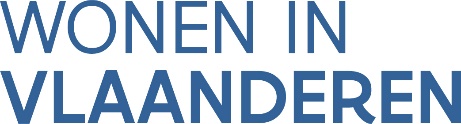 Erkenningsnummer:SHM:Uitgestelde werken: Dossiernummer:VM/B gecombineerd dossier: Project:VO1bis 2017Aannemer:VO1bis 2017Aanvangsdatum werken:PROCES-VERBAAL VAN WEIGERING VOORLOPIGE OPLEVERING(rubriek voorlopige oplevering van het VM/B 2017, 2de deel)De ontwerperDe aannemer
(of zijn afgevaardigde)De aanbestedende overheid